PRESSEINFORMATION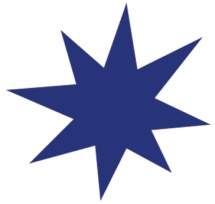 Magic Bad®-Wannentür: Geradewegs ins BadevergnügenDie Magic Bad®-Wannentür bringt Komfort für die ganze Familie ins Badezimmer. Egal ob jung oder alt, Zwei- oder Vierbeiner – die nachträglich eingebaute Wannentür macht das Baden (wieder) für jeden ganz einfach möglich. So steht dem Badevergnügen bis ins hohe Alter nichts mehr im Weg. Der Einbau in die bestehende Wanne ist dabei nicht nur kostengünstig, sondern auch schnell und sauber erledigt, 5 Jahre Garantie inklusive. Die Tür zu Ihrer BadewanneVor 10 Jahren entwickelte Badezimmerexperte Ing. Christoph Marvan das System der Wannentür, die sich nachträglich in fast alle Badewannen einbauen lässt. Die ideale Lösung, wenn ein Komplettumbau des Bades nicht gewünscht oder aus Kostengründen nicht möglich ist. Tausende zufriedene Kunden können sich den Alltag ohne diese bequeme Vorrichtung nicht mehr vorstellen. Vielen der vor allem älteren Kunden erlaubt die Magic Bad®-Wannentür Unabhängigkeit bei der täglichen Körperpflege. Der barrierearme Zugang in die Wanne ermöglicht Senioren das Baden oder Duschen ohne fremde Hilfe. So bleibt auch die Selbstständigkeit im Badezimmer über viele Jahre hinweg bestehen und damit auch eine höhere Lebensqualität. Auch Familien mit Kleinkindern und Hundebesitzer wissen die Vorteile der Wannentür zu schätzen. Der komfortable Einstieg erspart das Heben, ist wesentlich sicherer und schont den Rücken. Ideal natürlich auch dann, wenn das Enkerl als Übernachtungsgast zu Besuch ist. Für ein wohltuendes, entspannendes Bad ist man eben nie zu jung oder zu alt. Individuelle Fertigung möglichDie Magic Bad®-Wannentür gibt es in zwei Ausfertigungen. Das preisgünstige Standardmodell in klassischem Weiß passt in viele Badewannen. Die individuelle Maßtür ist ein Unikat und wird speziell für die jeweilige Wanne maßgefertigt. Für die Optik dieser Tür stehen viele Farben und Muster zur Auswahl, sodass für jedes Bad eine passende und geschmackvolle Lösung gefunden werden kann.Beim kostenlosen Beratungsgespräch werden Position, Einstiegshöhe und Breite der Tür festgelegt. Zusätzlichen Komfort bietet praktisches Zubehör wie Wannenlift, Sitzmöglichkeiten oder Griffe. Dieses wird ebenso individuell auf die Bedürfnisse des Benutzers abgestimmt. Zudem kann zwischen einer magnetisch schließenden Tür oder einem Modell mit Mechanik-Verschluss gewählt werden. Der Einbau selbst ist an einem Arbeitstag erledigt. In fünf bis sieben Stunden ist die Tür dort wo sie hingehört: Ohne „Baustellenflair“, Schmutz oder beschädigte Fliesen. Schon nach 24 Stunden ist die Wanne wieder uneingeschränkt benutzbar.Durchgeführt wird der Einbau von eigens geschulten Fachkräften des Installateurbetriebs Marvan bzw. von sorgfältig ausgewählten Marvan-Vertriebspartnern. Die Kosten für eine Magic Bad®-Wannentür inklusive Einbau belaufen sich auf rund 3.000 Euro. Zum Vergleich: Ein Badumbau kostet mindestens das Doppelte, nach oben hin ohne Grenzen.Auf der sicheren SeiteDas Familienunternehmen Marvan gewährt fünf Jahre Garantie auf Tür und Dichtung. Alle Modelle der Magic Bad®-Wannentür sind von TÜV-Austria auf verschiedenste Belastungen und Dichtheit geprüft. Das Einbauverfahren ist patentrechtlich geschützt und die Wannentür bei fachgerechtem Einbau zu 100 Prozent dicht. Als Materialien kommen Edelstahl und hochwertiger Mineralfaser-Kunststoff zum Einsatz. Scharniere, Magneten und Dichtungen sind von hoher Qualität und dadurch von langer Lebensdauer. Die 4-fache Sicherheitsverriegelung sorgt für absolute Dichtheit. „Die Qualität können unsere Kunden ebenfalls bestätigen“, betont Ing. Christoph Marvan stolz. Seit der Erfindung vor 10 Jahren habe man bereits über 5.000 Wannentüren eingebaut – ohne Probleme. Der ErfinderIng. Christoph Marvan entstammt einem traditionsreichen Wiener Installationsunternehmen. Der oft geäußerte Kundenwunsch nach bequemem Einsteigen in die Wanne, ohne lange Baustelle oder gar Stemmen und Schmutz, brachte ihn auf die Idee, in bestehende Wannen Türen einzubauen. Die Magic Bad®-Wannentür war geboren, eine Innovation aus der langjährigen Erfahrung im Sanitärbereich. 2006 wurde Magic Bad® mit dem Innovationspreis der Wirtschaftskammer Wien ausgezeichnet und trat seinen Siegeszug zuerst in Österreich und bald schon über die Landesgrenzen hinaus an. Heute ist Magic Bad®, die Wannentür des Erfinders, bereits in zahlreichen europäischen Ländern erhältlich. Weitere Informationen unter www.marvan-installateur.at bzw. www.magicbad.at _____________________________________Presseanfragen bitte an: PR-Büro Halik, Mag. (FH) Susanna Schindler, Sparkassaplatz 5a/2, 2000 Stockerau, Tel.: 02266/67477-14, s.schindler@halik.at